BETWEENandIn respect ofI agree that my dog and I have caused a nuisance, which has upset members of the community in .I understand that I will not be in any further trouble, if I follow the terms of this Dog Behaviour Contract, which are that:-To help you complete the Dog Behaviour Contract successfully, the representatives of the partner organisations agree to provide the following help and support:-If partner organisations are unable to provide the support listed, they will discuss this with you, as soon as possible, to provide suitable alternatives.BREACH OF THIS DOG BEHAVIOUR CONTRACTI understand that, by signing this Dog Behaviour Contract, I am entering into a commitment not to allow to behave in a manner that causes, or is likely to cause, harassment, alarm or distress to another person or animal, or commit an act of aggression towards any person or animal.I have been made aware that, although the Contract is voluntary, if my dog continues to behave in an anti-social, or potentially dangerous, manner, the following action may be taken:-Enforcement under the Anti-Social Behaviour, Crime and Policing Act 2014, e.g. Community Protection Notice, Civil Injunction, Criminal Behaviour OrderAn application to the Magistrates Court for conditions to be placed on the dog, under the Dogs Act 1871A Voluntary Control OrderProceedings under the Dangerous Dogs Act 1991An application for a Contingent Destruction Order, or a Destruction Order, for the dogREVIEW MEETINGS This contract will be reviewed during the 6-month period.  A review may result in the contract being extended, amended or further action taken.DECLARATIONI can confirm that I understand the meaning of this Contract and the consequences of breaking the contract have been explained to me.I agree to the terms of this Contract for a period of 6 months or the death of .Signed ……………………………….  Date …………………  	DOG BEHAVIOUR CONTRACTThis CONTRACT is made onName:                Date of Birth:Address:Postcode:Organisations:                Dog’s Name:                Breed/Description:Sex:Neutered:YES/NOMicrochip Number:Photograph:The named dog will notThe named dog will notThe named dog will notThe named dog willThe named dog willThe named dog willI willI willI willWe willWe willWe willTerm of ABCFirst Review Date Second Review DateThird Review DateFinal Review Date6 monthsNot applicable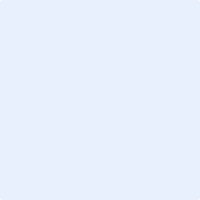 